10 июня- «День России»  Накануне Дня России в нашем лагере «Маленькая страна» прошёл праздник и ряд мероприятий, посвящённый этому событию.В этот день символами всех мероприятий, проходивших в нашем лагере  , были: флаг, герб и гимн России. На празднике ребята читали стихи о символике нашей страны, о Родине, о родном крае и счастливом детстве.   Этот праздник – символ национального единства и общей ответственности за настоящее и будущее нашей Родины.  Это личный вклад каждого россиянина в процветание и величие родной России. Мы гордимся своим великим прошлым и стремимся к тому, чтобы жить в прекрасной и процветающей стране.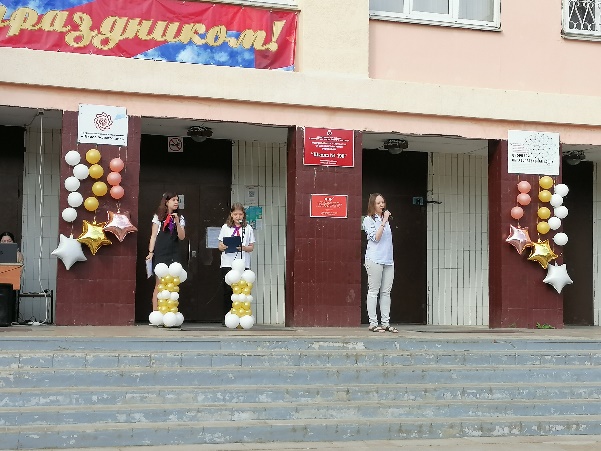 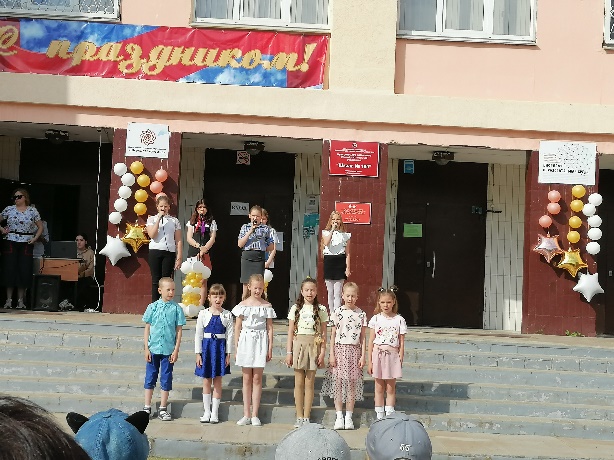 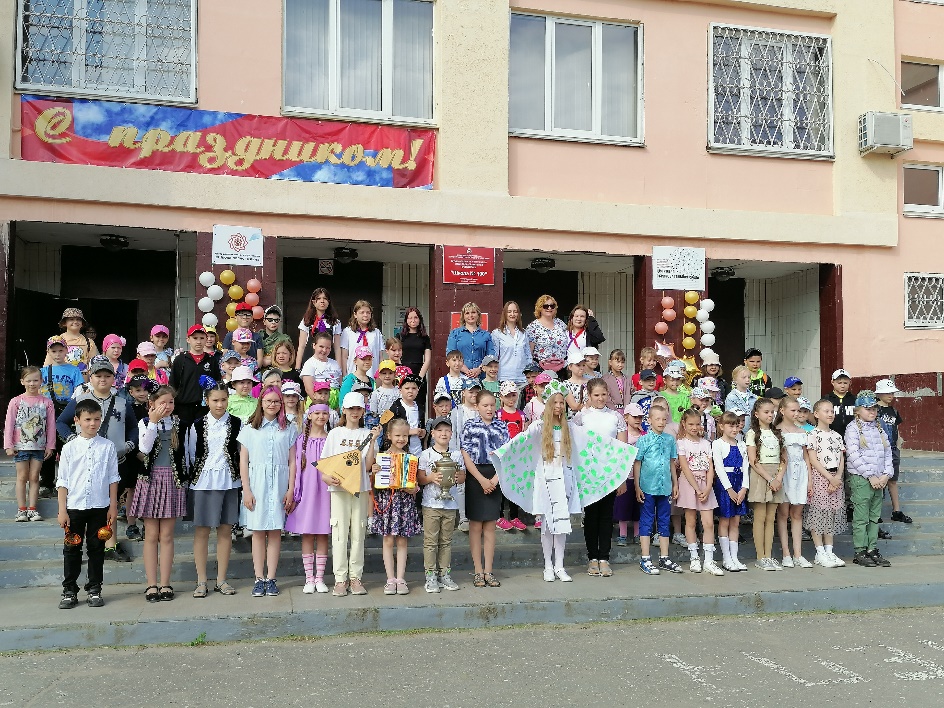 